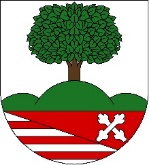                  HLÁŠENÍK místnímu poplatku ze psů chovaných v území    obce Jílové u Držkova.Obecně závazná vyhláška Obce Jílové u Držkova číslo 4/2019o místním poplatku ze psů.Držitel psa ( fyzická osoba):Jméno a příjmení:Trvalý pobyt: Tel. :  E-mail:Pes ( číslo evidenční známky):  120Rasa:						Stáří psa: Jméno:	 										Držitelem psa jsem ode dne: Prohlašuji, že údaje uvedené v hlášení jsou pravdivé.V Jílové u Držkova dne:					Podpis:Číslo: ________________________________________________Bankovní spojení pro zaplacení místního poplatku ze psů:Číslo účtu: 12122451/0100 	VS (sdělí správce poplatku)